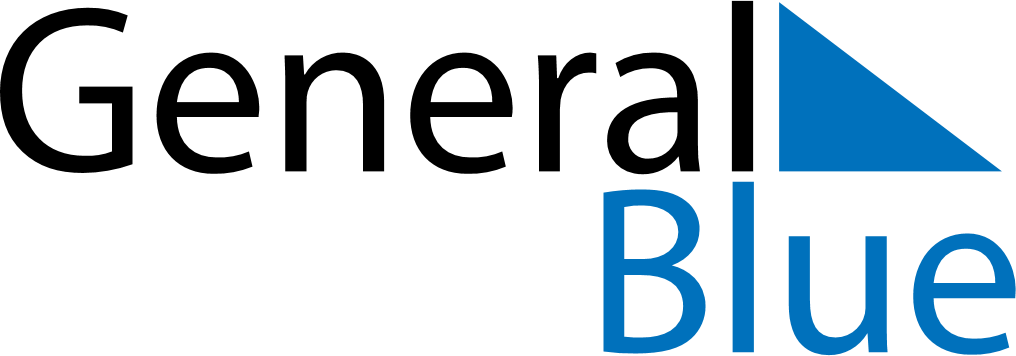 August 2025August 2025August 2025August 2025Saint BarthelemySaint BarthelemySaint BarthelemyMondayTuesdayWednesdayThursdayFridaySaturdaySaturdaySunday12234567899101112131415161617Assumption1819202122232324Saint Barth2526272829303031